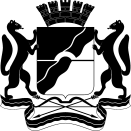 МЭРИЯ ГОРОДА НОВОСИБИРСКАГЛАВНОЕ УПРАВЛЕНИЕ ОБРАЗОВАНИЯПРИКАЗВ соответствии с Приказом Министерства образования, науки и инновационной политики Новосибирской области от 26.04.2011 г. № 830 «О внедрении информационной системы «Единая образовательная сеть «Дневник.ру» в образовательных учреждениях (Новосибирской области) в 2011 г.»,ПРИКАЗЫВАЮ:1. Руководителям образовательных учреждений города Новосибирска, участникам проекта (приложение) организовать работу по внедрению информационной системы «Единая образовательная сеть «Дневник.ру» в своём образовательном учреждении.2. Начальникам управлений (отделов) образованием администраций районов взять под личный контроль процесс внедрения и эксплуатации информационной системы «Единая образовательная сеть «Дневник.ру» в подведомственных учреждениях.3. Контроль исполнения приказа оставляю за собой.Федорчук2799360МБОУ ДОВ ГЦИ «Эгида»От 10.08.2011 г.№ 1017-одО внедрении информационной системы «Единая образовательная сеть «Дневник.ру» в образовательных учреждениях города НовосибирскаНачальник управления	Н. Н. Копаева